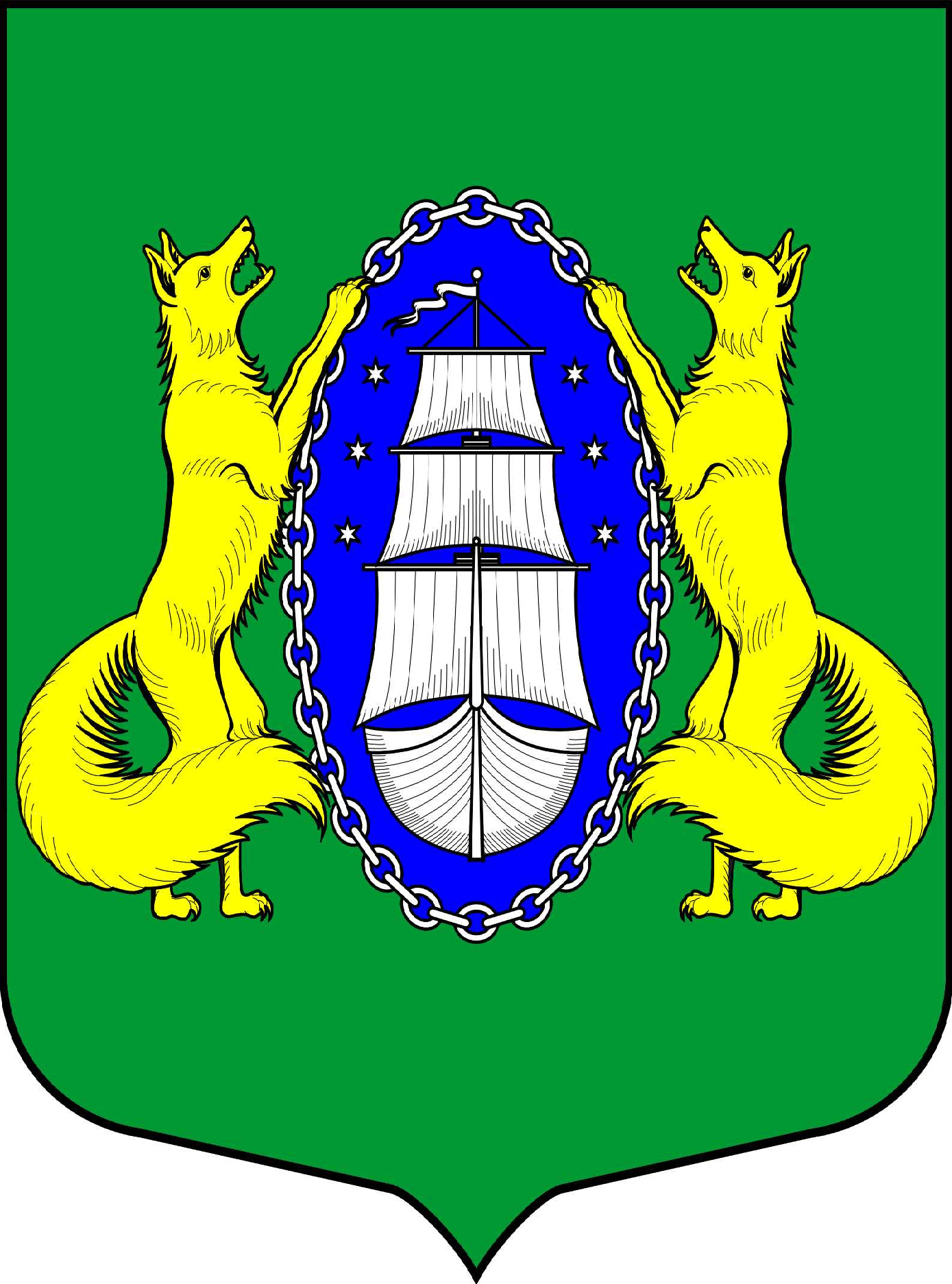                              МУНИЦИПАЛЬНОЕ ОБРАЗОВАНИЕ  ПОСЕЛОК ЛИСИЙ НОС                                          ГЛАВА МУНИЦИПАЛЬНОГО ОБРАЗОВАНИЯ                                                                           РАСПОРЯЖЕНИЕ«20» марта 2020								   	                          № 02Санкт-ПетербургО введении особого режима по реализации мер профилактики и контроля за распространением коронавирусной инфекции на территории муниципального образования поселок Лисий НосВ соответствии с п. 10 Постановления Правительства Санкт-Петербурга № 121 от 13.03.2020 «О мерах по противодействию распространению в Санкт-Петербурге новой коронавирусной инфекции (COVID-19) и распоряжением администрации Приморского района № 2347 от 13.03.2020 «О введении режима повышенной готовности для органов управления, сил и средств Приморского районного звена Санкт-Петербургской территориальной подсистемы РСЧС», в связи с угрозой распространения новой коронавирусной инфекции (CODIV-2019) на территории Санкт-Петербурга и Муниципального образования поселок Лисий Нос, в целях профилактики данного заболевания:Обеспечить информирование населения «о мерах по противодействию распространению в Санкт-Петербурге коронавирусной инфекции», в том числе о необходимости соблюдения требований и рекомендаций, указанных в Постановлении Правительства Санкт-Петербурга № 121 от 13.03.2020 «О мерах по противодействию распространению в Санкт-Петербурге новой коронавирусной инфекции (COVID-19) в муниципальных средствах массовой информации Муниципального образования поселок Лисий Нос. Оказывать в пределах своей компетенции содействие гражданам в выполнении рекомендаций и требований, указанных в Постановлении.Обеспечить ежедневную дезинфекцию рабочих помещений, уделив особое внимание дезинфекции дверных ручек, выключателей, поручней и перил, контактных поверхностей (столов и стульев работников), мест общего пользования не менее 2-х раз в день. Довести до всех муниципальных служащих необходимость соблюдения правил личной и общественной гигиены: режима регулярного мытья рук с мылом или обработкой кожными антисептиками - в течении всего рабочего дня, после каждого посещения туалета.Запретить прием пищи на рабочих местах, пищу принимать только в столовой.Каждые два часа осуществлять проветривание рабочих кабинетов в течение 10-15 минут.Довести данное распоряжение до всех сотрудников под роспись.Настоящее распоряжение вступает в силу с момента его подписания.Контроль за исполнением распоряжения возложить на Главу муниципального образования поселок Лисий Нос. Глава муниципального образования                                                                             В.М. Грудников